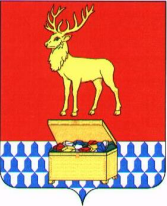 АДМИНИСТРАЦИЯ КАЛАРСКОГО МУНИЦИПАЛЬНОГО ОКРУГА ЗАБАЙКАЛЬСКОГО КРАЯПОСТАНОВЛЕНИЕ30 июля 2021 года									№ 453с. ЧараОб отмене режима функционирования «Чрезвычайная ситуация»на территории с. Чапо-Олого Каларского муниципального округа Забайкальского краяВ соответствии со ст.4.1, 5, 6 Федерального закона от 21 декабря 1994 года № 68-ФЗ «О защите населения и территорий от чрезвычайных ситуаций природного и техногенного характера», ч.З ст.14 Федерального закона от 06 октября 2003 года № 131-ФЗ «Об общих принципах организации местного самоуправления в Российской Федерации», ст.20, 28, 30 Постановления Правительства Российской Федерации от 30 декабря 2003 года № 794 «О единой государственной системе предупреждения и ликвидации чрезвычайных ситуаций», в связи с установкой электрических опор и восстановлением работоспособности системы электроснабжения на территории с.Чапо-OjfDro, руководствуясь Уставом Каларского муниципального округа Забайкальского края, администрация Каларского муниципального округа Забайкальского края постановляет:1.	Отменить режим функционирования «Чрезвычайная ситуация» на территории с. Чапо-Олого Каларского муниципального округа Забайкальского края с 14 часов 00 минут 30 июля 2021 года.2.	Признать утратившим силу постановление администрации Каларского муниципального округа Забайкальского края от 08 июля 2021 года № 393 «О введении на территории с. Чапо-Олого режима функционирования «Чрезвычайная ситуация».3.	Контроль за исполнением настоящего постановления возложить на первого заместителя Каларского муниципального округа Забайкальского края Романова П.В.Глава Каларского муниципальногоокруга Забайкальского края							С.А. Климович